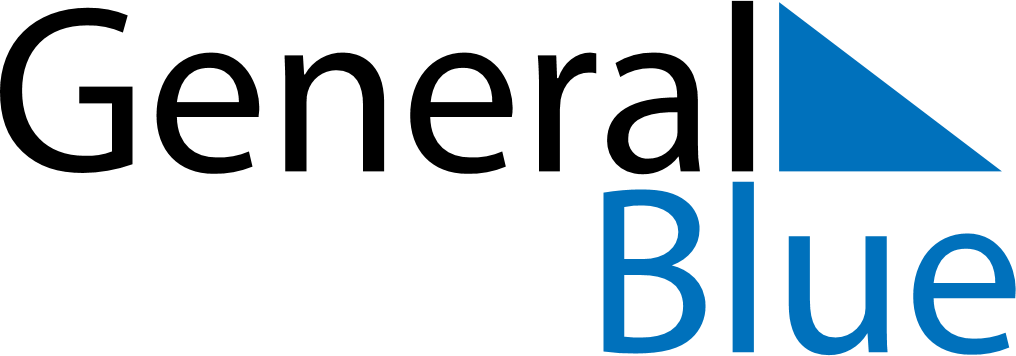 December 2024December 2024December 2024December 2024December 2024December 2024Lucapa, Luanda Norte, AngolaLucapa, Luanda Norte, AngolaLucapa, Luanda Norte, AngolaLucapa, Luanda Norte, AngolaLucapa, Luanda Norte, AngolaLucapa, Luanda Norte, AngolaSunday Monday Tuesday Wednesday Thursday Friday Saturday 1 2 3 4 5 6 7 Sunrise: 5:08 AM Sunset: 5:43 PM Daylight: 12 hours and 34 minutes. Sunrise: 5:09 AM Sunset: 5:43 PM Daylight: 12 hours and 34 minutes. Sunrise: 5:09 AM Sunset: 5:44 PM Daylight: 12 hours and 34 minutes. Sunrise: 5:09 AM Sunset: 5:44 PM Daylight: 12 hours and 35 minutes. Sunrise: 5:09 AM Sunset: 5:45 PM Daylight: 12 hours and 35 minutes. Sunrise: 5:10 AM Sunset: 5:45 PM Daylight: 12 hours and 35 minutes. Sunrise: 5:10 AM Sunset: 5:46 PM Daylight: 12 hours and 35 minutes. 8 9 10 11 12 13 14 Sunrise: 5:11 AM Sunset: 5:46 PM Daylight: 12 hours and 35 minutes. Sunrise: 5:11 AM Sunset: 5:47 PM Daylight: 12 hours and 35 minutes. Sunrise: 5:11 AM Sunset: 5:47 PM Daylight: 12 hours and 36 minutes. Sunrise: 5:12 AM Sunset: 5:48 PM Daylight: 12 hours and 36 minutes. Sunrise: 5:12 AM Sunset: 5:48 PM Daylight: 12 hours and 36 minutes. Sunrise: 5:13 AM Sunset: 5:49 PM Daylight: 12 hours and 36 minutes. Sunrise: 5:13 AM Sunset: 5:49 PM Daylight: 12 hours and 36 minutes. 15 16 17 18 19 20 21 Sunrise: 5:13 AM Sunset: 5:50 PM Daylight: 12 hours and 36 minutes. Sunrise: 5:14 AM Sunset: 5:50 PM Daylight: 12 hours and 36 minutes. Sunrise: 5:14 AM Sunset: 5:51 PM Daylight: 12 hours and 36 minutes. Sunrise: 5:15 AM Sunset: 5:51 PM Daylight: 12 hours and 36 minutes. Sunrise: 5:15 AM Sunset: 5:52 PM Daylight: 12 hours and 36 minutes. Sunrise: 5:16 AM Sunset: 5:52 PM Daylight: 12 hours and 36 minutes. Sunrise: 5:16 AM Sunset: 5:53 PM Daylight: 12 hours and 36 minutes. 22 23 24 25 26 27 28 Sunrise: 5:17 AM Sunset: 5:53 PM Daylight: 12 hours and 36 minutes. Sunrise: 5:17 AM Sunset: 5:54 PM Daylight: 12 hours and 36 minutes. Sunrise: 5:18 AM Sunset: 5:54 PM Daylight: 12 hours and 36 minutes. Sunrise: 5:18 AM Sunset: 5:55 PM Daylight: 12 hours and 36 minutes. Sunrise: 5:19 AM Sunset: 5:55 PM Daylight: 12 hours and 36 minutes. Sunrise: 5:19 AM Sunset: 5:56 PM Daylight: 12 hours and 36 minutes. Sunrise: 5:20 AM Sunset: 5:56 PM Daylight: 12 hours and 36 minutes. 29 30 31 Sunrise: 5:20 AM Sunset: 5:57 PM Daylight: 12 hours and 36 minutes. Sunrise: 5:21 AM Sunset: 5:57 PM Daylight: 12 hours and 36 minutes. Sunrise: 5:21 AM Sunset: 5:58 PM Daylight: 12 hours and 36 minutes. 